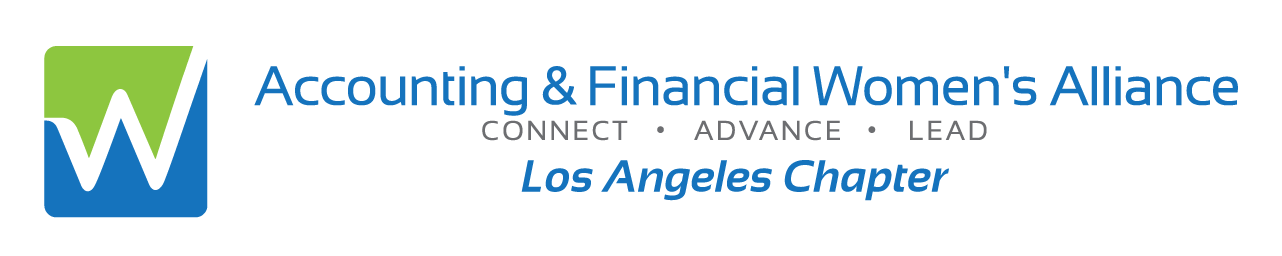 (formerly American Society of Women Accountants, ASWA)Membership ApplicationPlease mail applications with payment to:AFWA 2365 Harrodsburg Road, A325, Lexington, KY 40504You can also fax or email applications with credit card payment to:Phone:  800-326-2163, 859-219-3532  Fax: 859-219-3533 E-mail:  afwa@afwa.org New Member		    Reapplying	Member		  Member # (for reapplying members only)                                Please check your preferred mailing address:Residence Address  					           Business Address  Payment for national and chapter dues must be submitted directly to your local chapter.  Unless you are applying to become a member-at-large, any dues submitted to National Headquarters will be returned to you so that you may submit them to the chapter.METHOD OF PAYMENT My check made payable to AFWA is enclosed. Visa        MasterCard          American ExpressCard Number ______________________________________________ Security Code ______________  Exp. Date________________Name as Appears on Card___________________________________ Signature____________________________________________AFWA dues may be deductible as a business expense, but not as a charitable contribution for federal tax purposes.CHAPTER INFORMATION (Applicant will not be considered paid in full unless BOTH national and chapter dues are received.)Chapter Name________________________________________________________    Chapter No._____________________Membership ApplicationDemographicsDoes your employer pay your membership dues?	 Yes	 No		Age			 Under 25	 25-34		 45-54		 55-64		 65+Ethnicity			 African American	 Hispanic/Latino	 Pacific Islander			 Asian			 Inter-Racial		 Other________________			 Caucasian/White	 Middle EasternSalary /Income Range	 Under 50K	 50-75K	 76-100K	 101-150K	 150K +Industry			 Agribusiness			 Insurance		   Religion	     			 Automotive			 International Business	   Restaurant/Food Service			 Banking/Lending		 Investments		   Retail/Wholesale Construction/Real Estate Dev	 Law			   Tax – Corporate/Personal Education			 Manufacturing		   Tech/Software/Computers Financial Planning		 Non-Profit/Associations	   Tax – Sales & Use                               Government			 Oil & Gas		   Transportation Healthcare/Medical/Hospitals	 Public Acct’g/Auditing	   Utilities Human Resources/Staffing	 Real Estate/Brokerage	   Other___________________					Business Size		 Under 5 employees		 101-500 employees	   Sole Practitioner						 6-25 employees		  501-1000 employees	   I am unemployed 26-100 employees		  1001+ employeesYears of Experience	 0-2		 3-5		 6-10		 11-20		 20+Job Function(s)		 Audit			 Cost Accounting	 Management Accounting Budget Planning	 Financial Analysis	 Retired	 Consultant		 General Accounting	 Tax						 Other__________________			Highest Degree		 PhD		 MBA		 BA/BS	 Other__________________			 JD		 MA/MS	 Associate				Professional Affiliations	 AICPA	 AWSCPA	 NSA ALPFA	 IMA	 State Accounting Society Ascend	 NABA	 Other________________Designation		 CPA		 CFP		 CMA	 Other __________Job Title			 Staff		 Senior Manager/Director	 VP Executive			 Senior	 CFO				 Other____________			 Controller	 Owner/Partner			 Manager 	 President/CEO			 0		 11-20		 51+			 1-10		 21-50						 		 0		 6-10		 21+			 1-5		 11-20	SIGNATURE____________________________________________________________________       ________________________     Applicant’s Signature*								        Date*By signing this application, I certify that all information given herein is true and accurate to the best of my knowledge.What is your twitter handle? (e.g @AFWANational):___________________________________________________________Summary of Membership FeesRegular/Affiliate New-Membership (Regular: Hold a CPA certificate or equivalent or two or more years experience in accounting or finance or hold a bachelor’s degree in accounting or related field.)  (Affiliate:  Not actively engaged in accounting)Annual National Dues	$	199Annual Chapter Dues (Los Angeles Chapter)		45Membership Application Fee (new and reapplying)		25Total Annual Membership	$	269Regular/Affiliate Returning-Membership Annual National Dues	$	199Annual Chapter Dues (Los Angeles Chapter)		45Total Annual Membership	$	244Associate Membership (Fewer than two years’ experience in accounting or finance or equivalent)Annual National Dues	$	99Annual Chapter Dues ( Chapter)		25Total Annual Membership	$	124Student Membership (Currently enrolled student in accounting or finance or equivalent)Annual National Dues	$	45Annual Chapter Dues ( Chapter)		25Total Annual Membership	$	70Thank you for joining AFWA.  For a list of member benefits, please visit the National website at www.afwa.org or theLos Angeles Chapter website at http://losangelesafwa.org.Last NameFirst NameFirst NameFirst NameFirm NameFirm NameFirm NameAddressAddressAddressAddressFirm AddressFirm AddressFirm AddressCityCityStateZipCityStateZipPhonePhoneFaxFaxPhoneFaxFaxE-MailE-MailE-MailE-MailE-MailE-MailE-MailANNUAL NATIONAL DUESChoose one →Regular: (NEW $199)*  Hold a CPA certificate or equivalent or two or more years experience in accounting or finance or Bachelor’s degreeAffiliate: (NEW $199)*  Not actively engaged in accounting or have a substantial interest in accounting or financeAssociate: ($99) Regularly enrolled student or fewer than two years experience in accounting or financeStudent: ($45) Regularly enrolled student or fewer than two years experience in accounting or finance$ANNUAL CHAPTER DUESLOS ANGELES CHAPTERAFWA has over 75 local chapters.  If there is a chapter within 50 miles, pay both National and Chapter Dues                     Regular/Affiliate:  $45  or  Student/Associate:  $25   $MEMBERSHIP APPLICATION FEE*Fee for all NEW and REAPPLYING Regular/Affiliate Memberships$25 ($0 for Student/ AssociateTotal (National Dues + Chapter Dues + Membership Application Fee)$